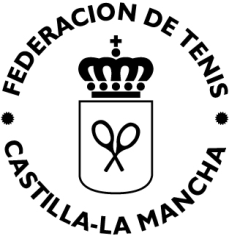 CAMPEONATO PROVINCIAL ALEVIN   DEPORTE EN EDAD  ESCOLARC.D.E.TENIS VILLARROBLEDO 07 AL 15 DE ABRIL DEL 2018APELLIDOS: NOMBRE: FECHA DE NACIMIENTO:                                                             EDAD: Nº DNI O PASAPORTE: DOMICILIO:  POBLACION:                                                                        PROVINCIA: CODIGO POSTAL:                                                                   TELEFONOS:CORREO ELECTRONICO:  NUMERO DE LICENCIA: INSCRIPCION AL CAMPEONATO PROVINCIAL: EN                                 DE                      DEL             2018                                                                              FDO:LA FECHA TOPE PARA REALIZAR LA INSCRIPCION SERA EL MARTES 03 DE ABRIL A LAS 14:00 HORAS AL CORREO ELECTRONICO franherqui@gmail.com Y fedetenisclm@fedetenisclm.esPROCEDIENDOSE  AL SORTEO EL DIA  VIERNES  6 DE ABRIL   A LAS 10:00 HORAS EN LAS INSTALACIONES DE LA BIBLIOTECA  MUNICIPAL DE VILLARROBLEDO.IMPRESCINDIBLE ESTAR INSCRITOS  A TRAVES DEL PROGRAMA PAPASNO SE ADMITIRAN INSCRIPCIONES FUERA DEL PLAZO ESTABLECIDO.